Таблица для размещения на сайтах информацию№ФИО педагога/тех.персоналаНаименование организации, должностьФото3*4Нагрузка и расписание№ приказа и дата назначенияКакую категорию имеет, приказ № дата присвоения, наличие сертификатовСведения о перевдижении по образовательным учреждениям (приказ об увольнении №, дата, куда был трудоустроен)1Даирова Гулнар СапаровнаКГУ «Общеобразовательная школа №2 село Сарыоба отдела образования по Аршалынскому району управления образования Акмолинской области»Директор школы, учитель казахского языка и литературы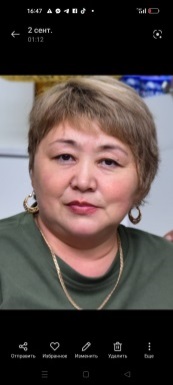 8 часов № приказа и дата назначения № 15от 25.08. 1998педагог – эксперт  приказ №620 от 20.12.2019-2Орумбаева Шынар КанатовнаКГУ «Общеобразовательная школа №2 село Сарыоба отдела образования по Аршалынскому району управления образования Акмолинской области»Заместитель директора по УВР, учитель русского языка и литературы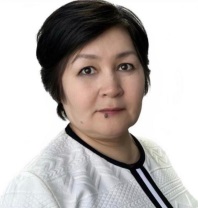 8 часов№ приказа и дата назначения №18 от 31.08.2016 педагог - экспертприказ №98  от 30.06.2023-3Амангелді МайрагүлКГУ «Общеобразовательная школа №2 село Сарыоба отдела образования по Аршалынскому району управления образования Акмолинской области»Заместитель директора по ВР, учитель информатики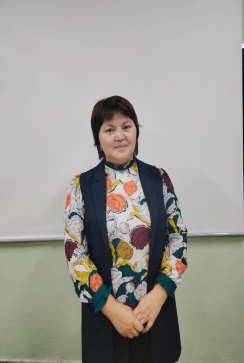 8 часов№ приказа и дата назначения №24 от 16.09.2008педагог - экспертприказ №620 от 20.12.2019-4Кузубаева Гулмира ОлжабаевнаКГУ «Общеобразовательная школа №2 село Сарыоба отдела образования по Аршалынскому району управления образования Акмолинской области»психолог школы, учитель географии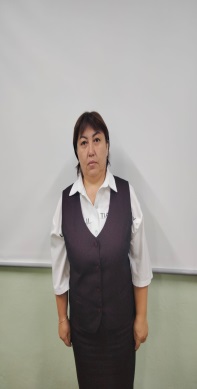 8 часов№ приказа и дата назначения №73/1 от 01.11.2012педагог – экспертприказ №264 от 03.08.2020-5Шукенова Тамирис КанатовнаКГУ «Общеобразовательная школа №2 село Сарыоба отдела образования по Аршалынскому району управления образования Акмолинской области»учитель истории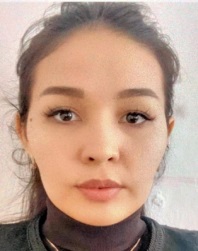 12 часов№ приказа и дата назначения № 42 от 19.08.2022педагог-6Абил НургулКГУ «Общеобразовательная школа №2 село Сарыоба отдела образования по Аршалынскому району управления образования Акмолинской области»вожатая 0,5. учитель технологии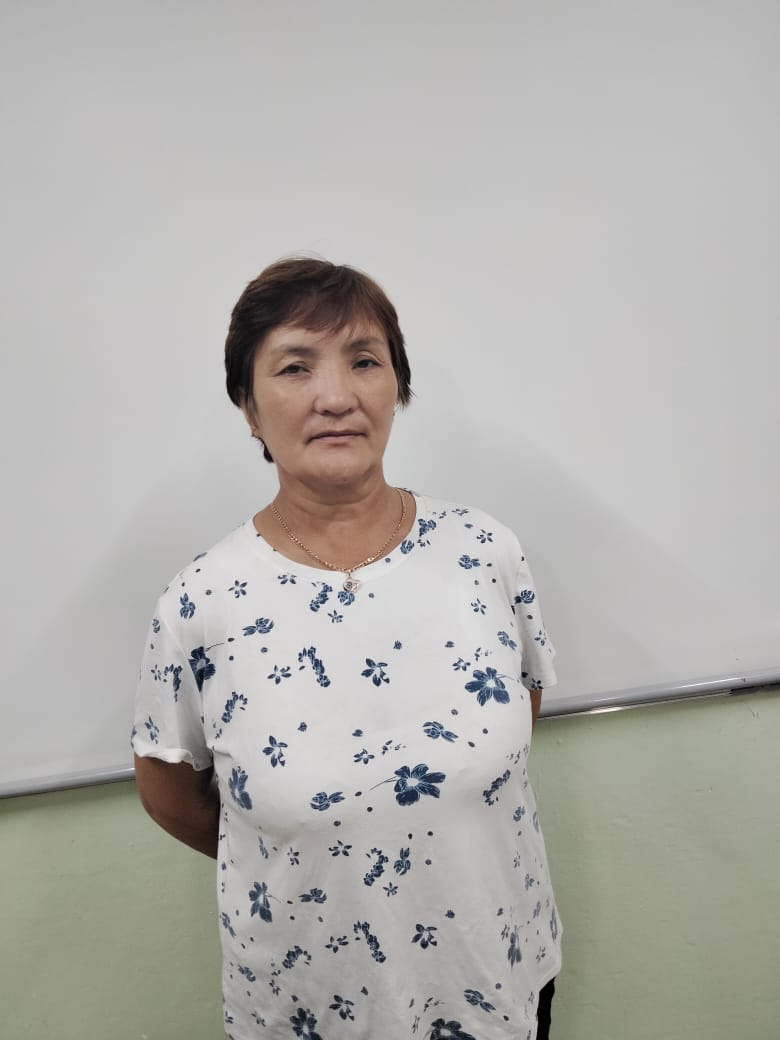 16 часов№ приказа и дата назначения №76 от 30.08.2011педагог – эксперт приказ №390 от 28.06.20197Амантаев Темирболат Сайлаубекович КГУ «Общеобразовательная школа №2 село Сарыоба отдела образования по Аршалынскому району управления образования Акмолинской области»преподаватель НВТП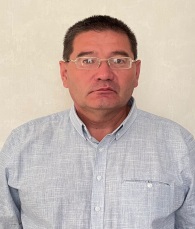 2 часов№ приказа и дата назначения №23 от 01.09.2016педагог – модераторприказ №97 от 04.06.20198Ауганбай ЖумайКГУ «Общеобразовательная школа №2 село Сарыоба отдела образования по Аршалынскому району управления образования Акмолинской области»учитель казахского языка и литературы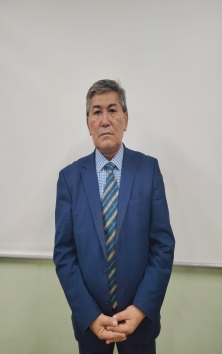 24 часов№ приказа и дата назначения №44 от 07.09.1993педагог - исследовательприказ №120 от 06.01.20239Зейнел МаратбекКГУ «Общеобразовательная школа №2 село Сарыоба отдела образования по Аршалынскому району управления образования Акмолинской области»учитель биологии, географии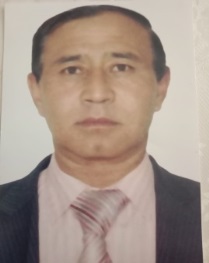 25 часов№ приказа и дата назначения №11 от 22.09.2004педагог - исследовательприказ №152 от13.08.2020педагог – экспертприказ №620 от 20.12.201910Шишкина Галина СтепановнаКГУ «Общеобразовательная школа №2 село Сарыоба отдела образования по Аршалынскому району управления образования Акмолинской области»учитель математики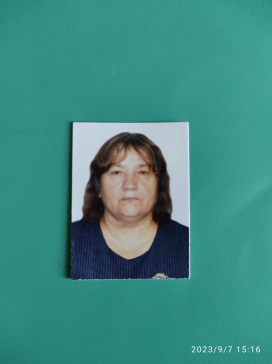 15 часов№ приказа и дата назначения №91 от 02.09.1985педагог – исследовательприказ №240от 31.12.201911Гамко Ирина ВикторовнаКГУ «Общеобразовательная школа №2 село Сарыоба отдела образования по Аршалынскому району управления образования Акмолинской области»учитель биологии, русского языка и литературы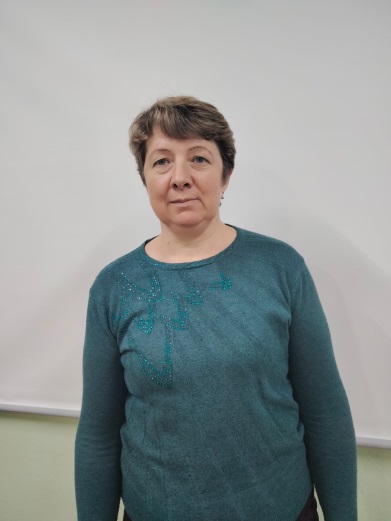 24 часов№ приказа и дата назначения №26.от 01.09.2016педагог - модераторприказ №36 от 06.11.201812Джандыбаева Кульпан АйтпековнаКГУ «Общеобразовательная школа №2 село Сарыоба отдела образования по Аршалынскому району управления образования Акмолинской области»учитель физики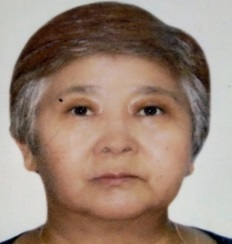 14 часов№ приказа и дата назначения №49 от 31.08.2022без категории13Камалова Фарида ЕржанқызыКГУ «Общеобразовательная школа №2 село Сарыоба отдела образования по Аршалынскому району управления образования Акмолинской области»учитель химии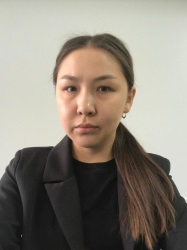 13 часов№ приказа и дата назначения №46 от 31.08.2022без категории14Силам ЕркежанКГУ «Общеобразовательная школа №2 село Сарыоба отдела образования по Аршалынскому району управления образования Акмолинской области»учитель истории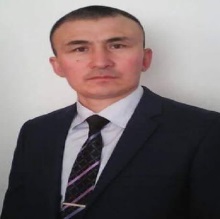 26 часов№ приказа и дата назначения №23 от 01.09.1995педагог - экспертприказ №264 от 03.08.202015Мүсілім ЕсенжанКГУ «Общеобразовательная школа №2 село Сарыоба отдела образования по Аршалынскому району управления образования Акмолинской области»учитель математики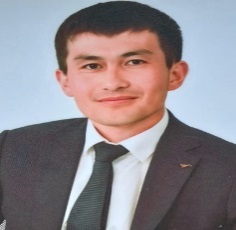 37 часов№102 от 1№ приказа и дата назначения 4.11.2011педагог - экспертприказ №415 от 25.12.202016Өней АлтынгүлКГУ «Общеобразовательная школа №2 село Сарыоба отдела образования по Аршалынскому району управления образования Акмолинской области»учитель казахского языка и литературы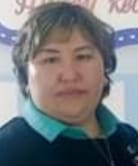 17 часов№ приказа и дата назначения №47 от 01.09.2009педагог - экспертприказ №620 от 20.12.201917Жумай АйвекКГУ «Общеобразовательная школа №2 село Сарыоба отдела образования по Аршалынскому району управления образования Акмолинской области»учитель физической культуры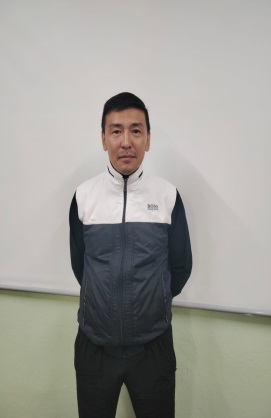 24 часов№ приказа и дата назначения №69 от 31.08.2018педагог - экспертприказ №415 от 25.12.202018Саду Ержан АскербекұлыКГУ «Общеобразовательная школа №2 село Сарыоба отдела образования по Аршалынскому району управления образования Акмолинской области»учитель физической культуры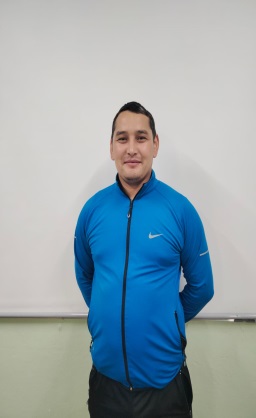 24 часов№ приказа и дата назначения №21 от 31.08.2017педагог - модераторприказ №151 от 03.12.201919Мухамет КлараКГУ «Общеобразовательная школа №2 село Сарыоба отдела образования по Аршалынскому району управления образования Акмолинской области»учитель начальных классов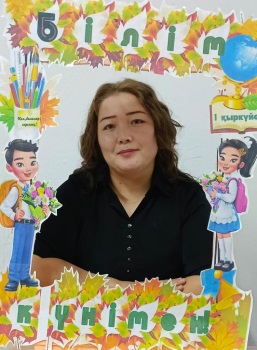 18 часов№ приказа и дата назначения №23 от 01.09.2008педагог - модераторприказ №36 от 06.11.201820Бекежан ДаулетбердіКГУ «Общеобразовательная школа №2 село Сарыоба отдела образования по Аршалынскому району управления образования Акмолинской области»учитель информатики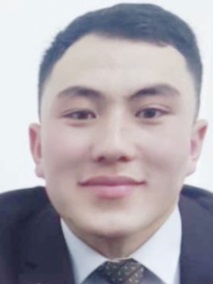 5,5 часов№ приказа и дата назначения №50 от 31.08.2022педагог21Бекежан СамалгулКГУ «Общеобразовательная школа №2 село Сарыоба отдела образования по Аршалынскому району управления образования Акмолинской области»учитель начальных классов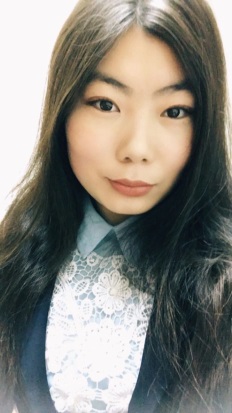 17 часов№ приказа и дата назначения №36 от 01.01.2020педагог - модератор22Асхар ТанзираКГУ «Общеобразовательная школа №2 село Сарыоба отдела образования по Аршалынскому району управления образования Акмолинской области»учитель начальных классов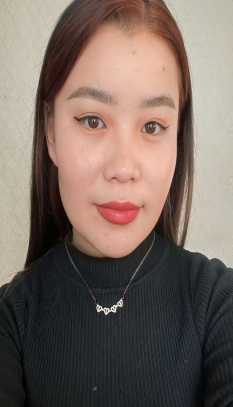 15 часов№ приказа и дата назначения №74 от от 01.11. 2022педагог23Хавсейт АйжанКГУ «Общеобразовательная школа №2 село Сарыоба отдела образования по Аршалынскому району управления образования Акмолинской области»учитель начальных классов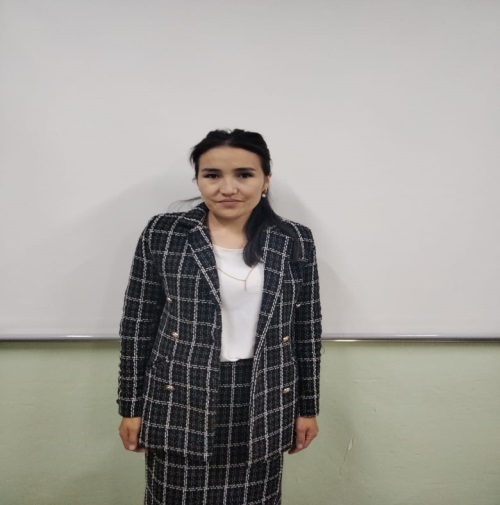 17 часов№ приказа и дата назначения №20 от 31.08.2017без категории24Смирнова Виктория ВикторовнаКГУ «Общеобразовательная школа №2 село Сарыоба отдела образования по Аршалынскому району управления образования Акмолинской области»учитель начальных классов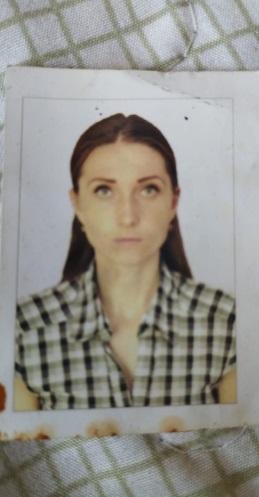 18 часов№ приказа и дата назначения №63 от 31.08.2018педагог - модераторприказ №81 от 10.06.202125Келимбетова Гулзира КуатовнаКГУ «Общеобразовательная школа №2 село Сарыоба отдела образования по Аршалынскому району управления образования Акмолинской области»учитель начальных классов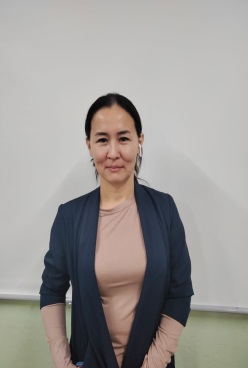 15,5 часов№ приказа и дата назначения №22 от 31.08.2016педагог - модераторприказ №55 от 22.12.202026Жумабай Аяжан МуратқызыКГУ «Общеобразовательная школа №2 село Сарыоба отдела образования по Аршалынскому району управления образования Акмолинской области»учитель английского языка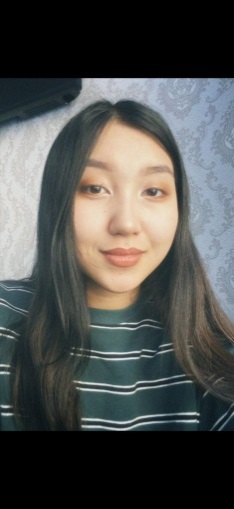 24 часов№ приказа и дата назначения №188 от 01.09.2023педагог27Темирбек ҚұндызКГУ «Общеобразовательная школа №2 село Сарыоба отдела образования по Аршалынскому району управления образования Акмолинской области»учитель английского языка (в декретном отпуске) 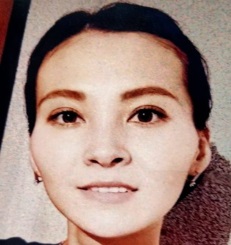 № приказа и дата назначения №100 от 04.01.2023без категории28Манарбек АйданаКГУ «Общеобразовательная школа №2 село Сарыоба отдела образования по Аршалынскому району управления образования Акмолинской области»учитель английского языка (в декретном отпуске)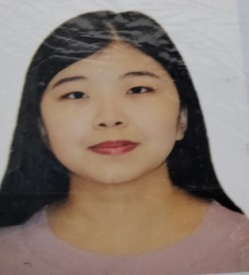 № приказа и дата назначения №88 от 01.01.2019без категории29Саттыбалдиева Ляззат АмангельдиновнаКГУ «Общеобразовательная школа №2 село Сарыоба отдела образования по Аршалынскому району управления образования Акмолинской области»учитель английского языка 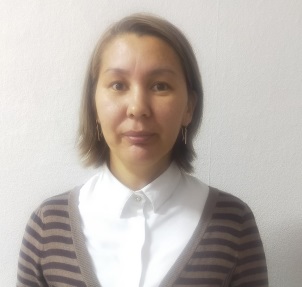 12 ч часов№ приказа и дата назначения №22 от 31.08.2017педагог - модераторприказ №33 от 25.07.201830Каскарбай КулнурКГУ «Общеобразовательная школа №2 село Сарыоба отдела образования по Аршалынскому району управления образования Акмолинской области»учитель начальных классов  (в декретном отпуске)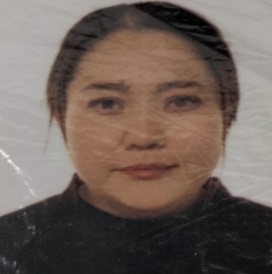 № приказа и дата назначения №42 от 01.09.2020педагог31Гадысова Маншук БахирақызыКГУ «Общеобразовательная школа №2 село Сарыоба отдела образования по Аршалынскому району управления образования Акмолинской области»учитель музыки (в декретном отпуске)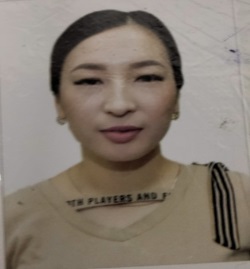 № приказа и дата назначения №98 от 01.09.2018вторая категория32Сарсенбетова Айтгуль ДуйсембековнаКГУ «Общеобразовательная школа №2 село Сарыоба отдела образования по Аршалынскому району управления образования Акмолинской области»делопроизводитель,лаборант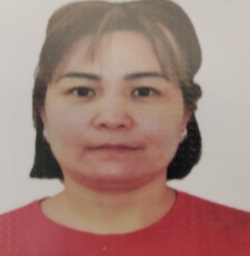 № приказа и дата назначения №183 от 08.08.202333Шамшидийн МарияКГУ «Общеобразовательная школа №2 село Сарыоба отдела образования по Аршалынскому району управления образования Акмолинской области»библиотекарь школы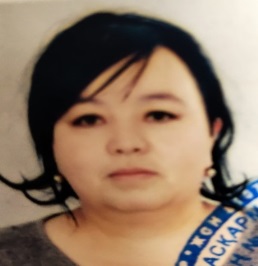 №97 от № приказа и дата назначения 10.08.201934Лопатко Оксана ВикторовнаКГУ «Общеобразовательная школа №2 село Сарыоба отдела образования по Аршалынскому району управления образования Акмолинской области»завхоз школы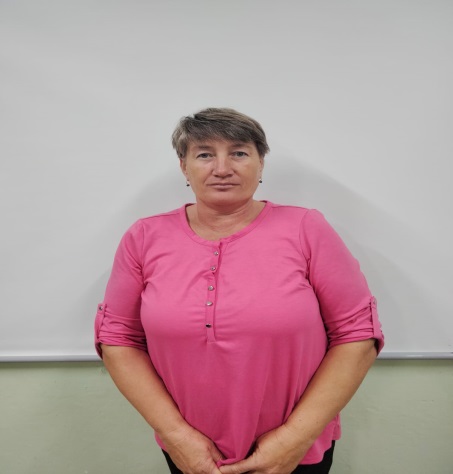 № приказа и дата назначения №5 от 04.04.201735Дундукова Ольга НиколаевнаКГУ «Общеобразовательная школа №2 село Сарыоба отдела образования по Аршалынскому району управления образования Акмолинской области»вахтер школы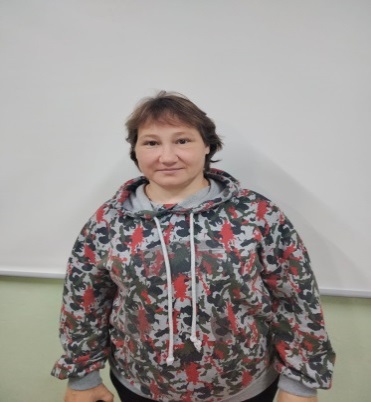 № приказа и дата назначения №42/1 от 01.09.202036Гриза Светлана МихайловнаКГУ «Общеобразовательная школа №2 село Сарыоба отдела образования по Аршалынскому району управления образования Акмолинской области»техничка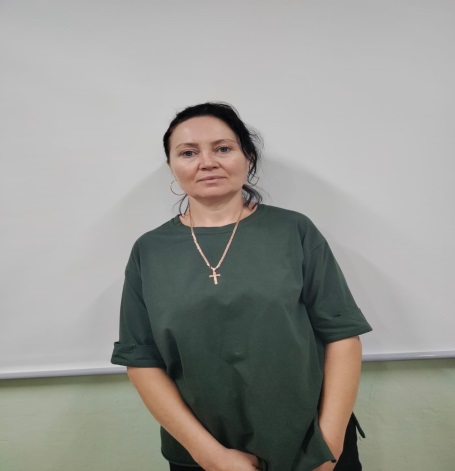 № приказа и дата назначения №59 от 30.04.201837Омарова Айнагуль БақытбековнаКГУ «Общеобразовательная школа №2 село Сарыоба отдела образования по Аршалынскому району управления образования Акмолинской области»техничка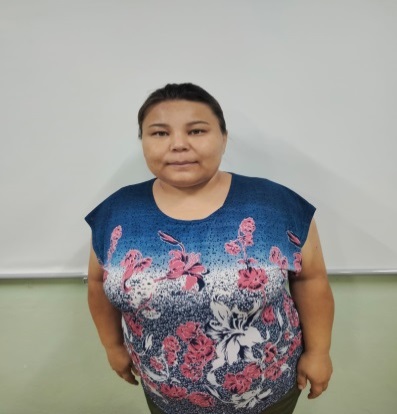 № приказа и дата назначения №90 от 31.07.202338Зейнел МанарбекКГУ «Общеобразовательная школа №2 село Сарыоба отдела образования по Аршалынскому району управления образования Акмолинской области»сторож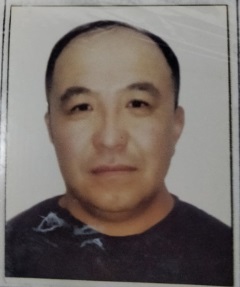 № приказа и дата назначения №31 от 01.06.200739Абельдинов Жумабек КабиденовичКГУ «Общеобразовательная школа №2 село Сарыоба отдела образования по Аршалынскому району управления образования Акмолинской области»сторож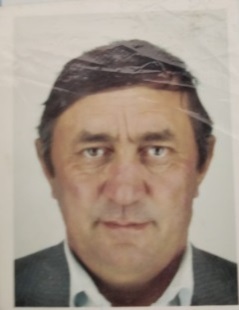 № приказа и дата назначения №75 от 12.11.201240Слампол МуратКГУ «Общеобразовательная школа №2 село Сарыоба отдела образования по Аршалынскому району управления образования Акмолинской области»сторож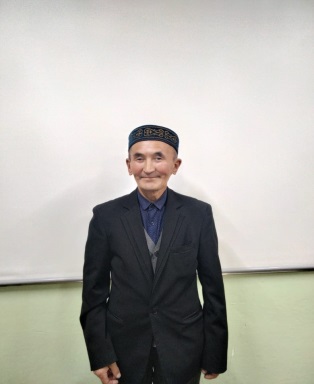 № приказа и дата назначения №28 от 01.08.202041Зултай БердімуратКГУ «Общеобразовательная школа №2 село Сарыоба отдела образования по Аршалынскому району управления образования Акмолинской области»дворник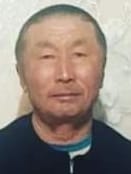 № приказа и дата назначения №96 от 01.01.202342Дүрімхан ӨмірбекКГУ «Общеобразовательная школа №2 село Сарыоба отдела образования по Аршалынскому району управления образования Акмолинской области»рабочий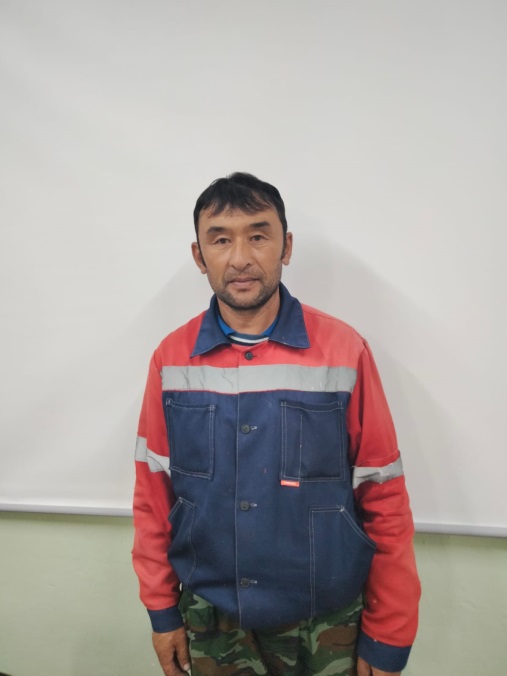 № приказа и дата назначения №89 от 01.08.2021